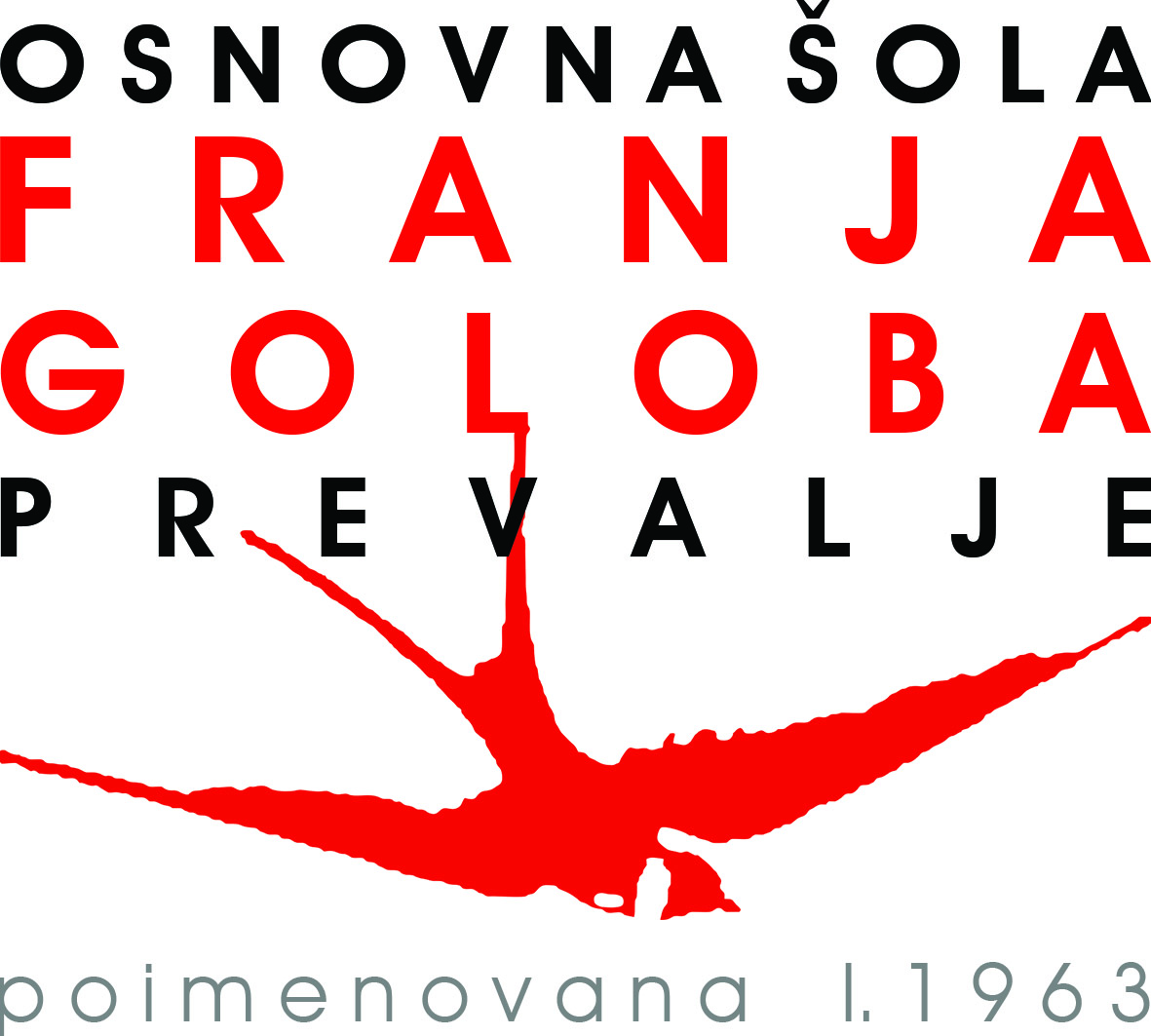 								Prevalje, 19.11.2020KOSILO ZA VSE UČENCE  OŠ FRANJA GOLOBA PREVALJEVsi učenci naše šole bodo v času šolanja na daljavo imeli možnost prevzema kosila na šoli, od ponedeljka, 23. 11. 2020, dalje.Rok za prijavo na kosilo je možen do ponedeljka, 23. 11. 2020, do 8.00. Kontaktni podatki za prijavo: telefon: 02 82 34 514, pošta: irena.marin2@guest.arnes.si.Jedilnik si lahko pogledate na spletni strani šole. Cena kosila ostaja nespremenjena, dodatno bomo zaračunali 0,25 evra za embalažo. Kosilo lahko prevzamete vsak dan med 11.30 in 12.00 v šolski kuhinji - vhod iz zadnje strani šolske stavbe (pri šolskem igrišču). dr. Andreja Tinta, ravnateljica